富山県未来の科学の夢絵画展　作品説明書全ての応募作品は、下の説明書と一緒に展示されます。すべての項目を記入の上、切ったり貼ったりせずに、このまま絵と一緒に提出してください。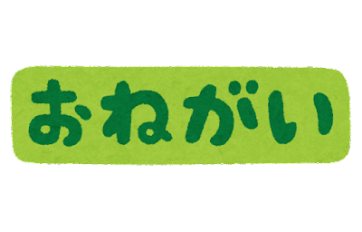 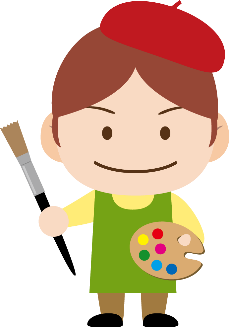 この申込書は、富山県発明協会ホームページ「書式ダウンロード」（http://www.toyama-hatsumei.com/download/）から入手できます。受付番号氏　名（ふりがな）氏　名（ふりがな）性別向き作品の説明（７０字以内）男・女タテ・ヨコ男・女タテ・ヨコ学校名学校名学校名学年作品名作品名